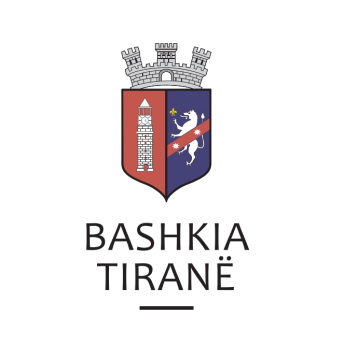      R  E  P U  B  L  I  K  A    E   S  H  Q  I  P  Ë  R  I  S  Ë
  BASHKIA TIRANË
DREJTORIA E PËRGJITHSHME PËR MARRËDHËNIET ME PUBLIKUN DHE JASHTË
DREJTORIA E KOMUNIKIMIT ME QYTETARËTLënda: Kërkesë për publikim lidhur me shpalljen për njoftimin e ekzekutimit të detyrueshëm.Pranë Bashkisë Tiranë ka ardhur kërkesa për shpallje nga Shoqëria Përmbarimore “Justitia”, në lidhje me shpalljen e ekzekutimit vullnetar për debitorin znj. Erjona Besnik Bedaj.Lajmërim për ekzekutim vullnetar:Kreditor:    Shoqëria “Albtelecom” sh.a.Debitor:      Erjona Besnik BedajObjekti:      Kthim shume.Drejtoria e Komunikimit me Qytetarët ka bërë të mundur afishimin e shpalljes për Shoqëria Përmbarimore “Justitia”, në tabelën e shpalljeve të Sektorit të Informimit dhe Shërbimeve për Qytetarët pranë Bashkisë Tiranë.     R  E  P U  B  L  I  K  A    E   S  H  Q  I  P  Ë  R  I  S  Ë
  BASHKIA TIRANË
DREJTORIA E PËRGJITHSHME PËR MARRËDHËNIET ME PUBLIKUN DHE JASHTË
DREJTORIA E KOMUNIKIMIT ME QYTETARËTLënda: Kërkesë për publikim lidhur me shpalljen për njoftimin e ekzekutimit të detyrueshëm.Pranë Bashkisë Tiranë ka ardhur kërkesa për shpallje nga Shoqëria Përmbarimore “Justitia”, në lidhje me shpalljen e ekzekutimit vullnetar për debitorin z. Moses Sylvanus Ekpe.Lajmërim për ekzekutim vullnetar:Kreditor:    Shoqëria “Albtelecom” sh.a.Debitor:      Moses Sylvanus EkpeObjekti:      Kthim shume.Drejtoria e Komunikimit me Qytetarët ka bërë të mundur afishimin e shpalljes për Shoqëria Përmbarimore “Justitia”, në tabelën e shpalljeve të Sektorit të Informimit dhe Shërbimeve për Qytetarët pranë Bashkisë Tiranë.     R  E  P U  B  L  I  K  A    E   S  H  Q  I  P  Ë  R  I  S  Ë
  BASHKIA TIRANË
DREJTORIA E PËRGJITHSHME PËR MARRËDHËNIET ME PUBLIKUN DHE JASHTË
DREJTORIA E KOMUNIKIMIT ME QYTETARËTLënda: Kërkesë për publikim lidhur me shpalljen për njoftimin e ekzekutimit të detyrueshëm.Pranë Bashkisë Tiranë ka ardhur kërkesa për shpallje nga Shoqëria Përmbarimore “Justitia”, në lidhje me shpalljen e ekzekutimit vullnetar për debitorin z. Sidi Selman Hodo.Lajmërim për ekzekutim vullnetar:Kreditor:    Shoqëria “Albtelecom” sh.a.Debitor:      Sidi Selman HodoObjekti:      Kthim shume.Drejtoria e Komunikimit me Qytetarët ka bërë të mundur afishimin e shpalljes për Shoqëria Përmbarimore “Justitia”, në tabelën e shpalljeve të Sektorit të Informimit dhe Shërbimeve për Qytetarët pranë Bashkisë Tiranë.     R  E  P U  B  L  I  K  A    E   S  H  Q  I  P  Ë  R  I  S  Ë
  BASHKIA TIRANË
DREJTORIA E PËRGJITHSHME PËR MARRËDHËNIET ME PUBLIKUN DHE JASHTË
DREJTORIA E KOMUNIKIMIT ME QYTETARËTLënda: Kërkesë për publikim lidhur me shpalljen për njoftimin e ekzekutimit të detyrueshëm.Pranë Bashkisë Tiranë ka ardhur kërkesa për shpallje nga Shoqëria Përmbarimore “Justitia”, në lidhje me shpalljen e ekzekutimit vullnetar për debitorin z. Kadri Agim Hisa.Lajmërim për ekzekutim vullnetar:Kreditor:    Shoqëria “Albtelecom” sh.a.Debitor:      Kadri Agim HisaObjekti:      Kthim shume.Drejtoria e Komunikimit me Qytetarët ka bërë të mundur afishimin e shpalljes për Shoqëria Përmbarimore “Justitia”, në tabelën e shpalljeve të Sektorit të Informimit dhe Shërbimeve për Qytetarët pranë Bashkisë Tiranë.     R  E  P U  B  L  I  K  A    E   S  H  Q  I  P  Ë  R  I  S  Ë
  BASHKIA TIRANË
DREJTORIA E PËRGJITHSHME PËR MARRËDHËNIET ME PUBLIKUN DHE JASHTË
DREJTORIA E KOMUNIKIMIT ME QYTETARËTLënda: Kërkesë për publikim lidhur me shpalljen për njoftimin e ekzekutimit të detyrueshëm.Pranë Bashkisë Tiranë ka ardhur kërkesa për shpallje nga Shoqëria Përmbarimore “Justitia”, në lidhje me shpalljen e ekzekutimit vullnetar për debitorin z. Aris Ferdi Kasemi.Lajmërim për ekzekutim vullnetar:Kreditor:    Shoqëria “Albtelecom” sh.a.Debitor:      Aris Ferdi KasemiObjekti:      Kthim shume.Drejtoria e Komunikimit me Qytetarët ka bërë të mundur afishimin e shpalljes për Shoqëria Përmbarimore “Justitia”, në tabelën e shpalljeve të Sektorit të Informimit dhe Shërbimeve për Qytetarët pranë Bashkisë Tiranë.     R  E  P U  B  L  I  K  A    E   S  H  Q  I  P  Ë  R  I  S  Ë
  BASHKIA TIRANË
DREJTORIA E PËRGJITHSHME PËR MARRËDHËNIET ME PUBLIKUN DHE JASHTË
DREJTORIA E KOMUNIKIMIT ME QYTETARËTLënda: Kërkesë për publikim lidhur me shpalljen e ankandit publik.Pranë Bashkisë Tiranë ka ardhur kërkesa për shpallje nga Përmbarues Gjyqësor “Altin Vako”, në lidhje me shpalljen për ekzekutim vullnetar për debitorin shoqëria “MOBAL ALBANIA” sh.p.k., dorëzanësit z. Ilias Panagiotis Kastsouris, shoqëria “START 4G” sh.p.k. dhe hipotekuesin shoqëria “KAMA INVEST” sh.p.k.Ju sqarojmë se të dhënat e pronave përkatësisht janë si më poshtë:Ullishte, nr. pasurie 541/14, vol. 11, faqe 231, ZK 2704, me sip. 1,100 m2, Adresa:		Mjull-Bathore, TiranëÇmimi fillestar: 	 4,297,920 (katër milion e dyqind e nëntëdhjetë e shtatë mijë e nëntëqind e njëzetë) LekëUllishte, nr. pasurie 541/15, vol. 11, faqe 232, ZK 2704, me sip. 3,100 m2, Adresa:		Mjull-Bathore, TiranëÇmimi fillestar: 	 12,112,320 (dymbëdhjetë milion e njëqind e dymbëdhjetë mijë e treqind e njëzetë) LekëUllishte, nr. pasurie 541/16, vol. 11, faqe 233, ZK 2704, me sip. 2,100 m2, Adresa:		Mjull-Bathore, TiranëÇmimi fillestar: 	 10,256,400 (dhjetë milion e dyqind e pesëdhjetë e gjashtë mijë e katërqind) LekëUllishte, nr. pasurie 541/17, vol. 11, faqe 234, ZK 2704, me sip. 3,100 m2, Adresa:		Mjull-Bathore, TiranëÇmimi fillestar: 	 12,112,320 (dymbëdhjetë milion e njëqind e dymbëdhjetë mijë e treqind e njëzetë) LekëArë, nr. pasurie 155/1/13, vol. 6, faqe 70, ZK 1669, me sip. 3,750 m2, Adresa:		Fushë-Prezë, TiranëÇmimi fillestar: 	 10,989,040 (dhjetë milion e nëntëqind e tetëdhjetë e nëntë mijë e dyzetë) LekëArë, nr. pasurie 155/26, vol. 7, faqe 8, ZK 1669, me sip. 2,950 m2, Adresa:		Fushë-Prezë, TiranëÇmimi fillestar: 	 8,644,720 (tetë milion e gjashtëqind e dyzetë e katër mijë e shtatëqind e njëzetë) LekëDrejtoria e Komunikimit me Qytetarët ka bërë të mundur afishimin e shpalljes për Përmbaruesin Gjyqësor “Altin Vako”, në tabelën e shpalljeve të Sektorit të Informimit dhe Shërbimeve për Qytetarët pranë Bashkisë Tiranë.